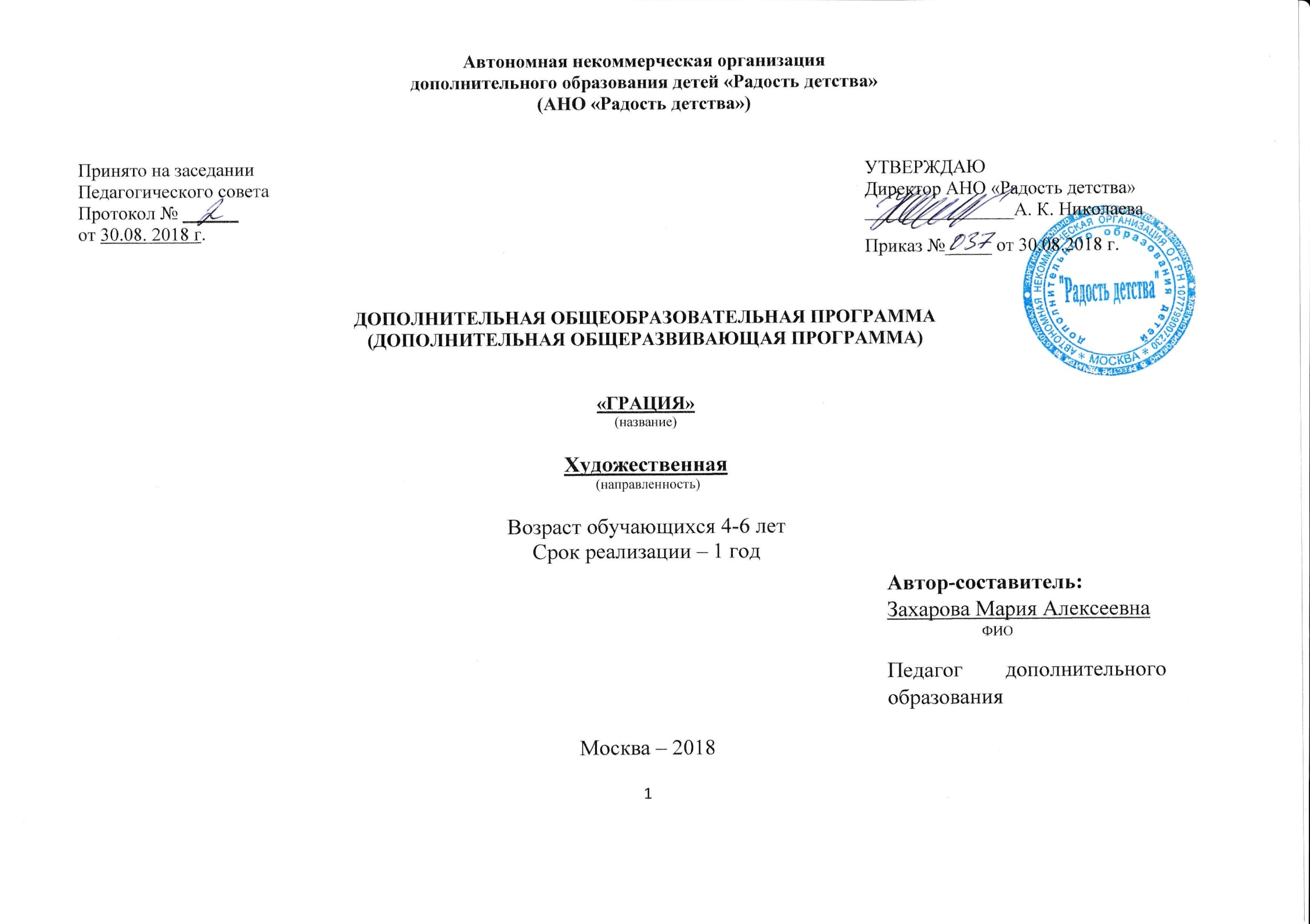 СОДЕРЖАНИЕ1. Пояснительная записка …                                           ………  .стр 2  2.Структура и содержание образовательной программы…    ….стр 103. Организационно-педагогические условия……                      …  .стр 261. Пояснительная запискаДанная программа разработана в соответствии с требованиями следующих нормативно правовых актов:-Федеральный закон от 29.12.2012 № 273-ФЗ «Об образовании в Российской Федерации»; - Порядок организации и осуществления образовательной деятельности по дополнительным общеобразовательным программам (утвержден приказом Министерства образования и науки РФ от 29.08.2013 № 1008);- Концепция развития дополнительного образования детей (утверждена распоряжением Правительства РФ от 04.09.2014 № 1726-р);- Санитарно-эпидемиологические требования к устройству, содержанию и организации режима работы образовательных организаций дополнительного образования детей (утверждено постановлением Главного государственного санитарного врача РФ от 04.07.2014 № 41);- Методические рекомендации по проектированию дополнительных обще-развивающих программ (включая разноуровневые программы) (Приложение к письму Департамента государственной политики в сфере воспитания детей и молодежи Министерства образования и науки РФ от 18.11.2015 № 09-3242).Дополнительная общеразвивающая программа «Грация» (далее – программа) относится к художественной направленности, формирует танцевальные способности детей (музыкально-двигательные и художественно-творческие): развивает чувство ритма, эмоциональную отзывчивость на музыку, танцевальную выразительность, координацию движений, ориентировку в пространстве, воспитывает художественный вкус, интересы, учит полноценно воспринимать произведения танцевального искусства. Цель программы - развитие ребенка, формирование средствами музыки и ритмических движений разнообразных умений, способностей, качеств личности (развитие речи, внимания, памяти, мышления, формирование красивой осанки).Задачи:1. Развитие музыкальности:- развитие способности воспринимать музыку, то есть чувствовать ее настроение и характер.- развитие музыкального кругозора и познавательного интереса к искусству звуков;- развитие музыкальной памяти. 2. Развитие двигательных качеств и умений:- развитие ловкости, точности, координации движений;- развитие гибкости и пластичности;- воспитание выносливости, развитие силы;- формирование правильной осанки, красивой походки;3- развитие умения ориентироваться в пространстве;- обогащение двигательного опыта разнообразными видами движений.3. Развитие творческих способностей, потребности самовыражения в движении под музыку:- развитие творческого воображения и фантазии; - развитие способности к импровизации: в движении, в изобразительной деятельности, в слове.4. Развитие и тренировка психических процессов:- развитие эмоциональной сферы и умения выражать эмоции в мимике и пантомимике;- тренировка подвижности (лабильности) нервных процессов; развитие восприятия, внимания, воли, памяти, мышления.5. Развитие нравственно-коммуникативных качеств личности:- воспитание умения сопереживать другим людям и животным;- воспитание умения вести себя в группе во время движения, формирование чувства такта и культурных привычек в процессе группового общения с детьми и взрослыми.Условия реализации программыПрограмма рассчитана на 1 год обучения.Для обучения принимаются дети в группы по возрасту (4-6 лет).Обучающиеся занимаются в группе численностью 5-6 человек, 2 раза в неделю (вторник, пятница) по 1 академическому часу. Продолжительность академического часа - 45 мин. Общее количество часов – 72.Обучение по программе строится на принципе успешности: создание ситуации успеха для каждого ребенка на каждом занятии, обучение в атмосфере радости, творчества. Форма обучения – очная. Группы постоянные.В процессе обучения используются словесные методы поддержки ребенка педагогом, невербальные виды похвалы, детской поддержки, помощи со стороны взрослого, иные педагогические приемы и средства.Обучающиеся регулярно участвуют в муниципальных, региональных, всероссийских фестивалях, смотрах, конкурсах, проводят творческие отчеты о результатах своей деятельности.Реализация программы предусматривает проведения промежуточной аттестации. Во время проведения занятий происходит:1. Совершенствование двигательных навыков и умений: а) развитие и совершенствование всех видов движений, которые предлагаются детям, умение выполнять их легко и выразительно, максимально, артистично и в соответствии с музыкой;б) обогащение двигательного опыта — использование разнообразных исходных положений, двигательных комбинаций;в) освоение обширного и разнообразного музыкально-ритмического репертуара.2. Совершенствование музыкальности:- работа над исполнительской техникой. Следить, чтобы в процессе исполнения произвольно, для удобства в движении, не менялся темп, не появлялись лишние акценты и аккорды.При подборе музыки в записи стремиться к расширению круга произведений, включать в работу с детьми шедевры мирового музыкального искусства произведения [П.Чайковского, Ж.Бизе, Э.Грига, М.Мусоргского, В.Моцарта, И.Баха, К.Сен-Санса], выбирая эти приоритетные по сравнению с современными эстрадными мелодиями и шлягерами.3. Развитие творческих способностей:- развитие творческого мышления, воображения и фантазии; развитие способности «видеть» и ясно представлять музыкальный образ, способы его пластической интерпретации.4. Совершенствование психолого-педагогических знаний и умений:- развитие профессиональной рефлексии, т.е. умения адекватно анализировать результаты собственной деятельности, собственного творчества, а также эффективности работы других педагогов;Контроль за самочувствием детейВо время занятий ритмикой необходимо руководствоваться общей заповедью «Не навреди!», поэтому:1. Постоянно следить за состоянием детей на занятиях.2. Дозировку физической нагрузки, а также характер двигательных упражнений согласовывать с предписаниями врача.3. Прислушиваться внимательно к жалобам детей, не заставляйте их заниматься, если они не хотят двигаться (это может быть не проявлением лени, а началом заболевания).4. В беседах с воспитателями и родителями выяснять все данные о здоровье ребенка, его индивидуальных особенностях.Формы занятий:- Групповые,Методика организации занятий.Занятия осуществляются с учетом возрастных особенностей детей.Дети четвертого года жизни учатся двигаться в соответствии с характером музыки. Улучшается качество исполнения танцевальных движений, появляется умение двигаться под музыку ритмично, согласно темпу и характеру музыкального произведения.На пятом году формируется навык ритмичного движения в соответствии с характером музыки, дети могут самостоятельно менять движения в соответствии с музыкой. Совершенствуются танцевальные движения, умение двигаться в парах по кругу, в танцах и хороводах, ритмично хлопать в ладоши, выполнять простейшие перестроения, подскоки.На шестом году жизни ребенок физически крепнет, становится более подвижным. Успешно овладевает основными движениями, у него хорошая координация движений в ходьбе, беге, прыжках. Совершенствуются процессы высшей нервной деятельности: развивается способность анализировать, обобщать, делать простейшие умозаключения, улучшается произвольная память. Появляются элементы творчества во всех видах детской деятельности.Структура занятия состоит из трех частей:I часть включает задания на умеренную моторную двигательную активность: построение, приветствие, комплекс упражнений для подготовки разных групп мышц к основной работе. II часть включает задания с большой двигательной активностью, разучивание новых движений. III часть включает музыкальные игры, творческие задания, комплекс упражнений на расслабление мышц и восстановление дыхания.В работе педагог использует различные методические приемы:• показ образца выполнения движения без музыкального сопровождения, под счет;• выразительное исполнение движения под музыку;• словесное пояснение выполнения движения;• внимательное отслеживание качества выполнения упражнения и его оценка;• творческие задания.Методические приемы варьируются в зависимости от используемого хореографического материала (игра, пляска, упражнение, хоровод и т.д.), его содержания; объема программных умений; этапа разучивания материала; индивидуальных особенностей каждого ребенка. Планируемые результаты обученияК концу обучения ребенок должен:ритмично двигаться в различных музыкальных темпах, начинать движение после музыкального вступления; уметь выполнять движения в соответствии с музыкой: притопывать ногой, ритмично хлопать в ладоши, может передавать характер музыкального произведения в движениях (веселая, грустная, лирическая и т. д.); выполнять движения: различные виды ходьбы со сменой темпа и ритма; упражнения на плавность движений, махи, пружинность; прыжковые движения; шаг польки, переменный шаг, шаг с притопом; ковырялочка; различные виды шагов со сменой ног; поскоки; кружится в парах и по одному; различные образно – игровые движения;владеть навыками по различным передвижениям по залу;уметь исполнять танцы, пляски и комплексы танцевально-ритмических упражнений под музыку, действовать, не подражая друг другу.уверенно выполнять основные элементы и упражнения партерной гимнастики.ориентироваться в репетиционном, сценическом ограниченном пространстве, в основных танцевальных рисунках-фигурах, уметь двигаться в танце по ходу часовой стрелки, по линии танца;уверенно определять характер и жанр (марш, полька, танец, песня) музыкального произведения, различать его форму, построение (вступление, основная часть, заключение), различать звучание музыкальных инструментов, эмоционально откликаться на чувства-настроения музыки, уметь выразительно передавать их характер в танце- импровизации.Форма подведения итогов реализации программы.  Формы промежуточной аттестации обучающихся по дополнительным общеобразовательным (общеразвивающим) программам: тест, портфолио достижений, зачет, выставка, конкурс, танец, устное тестирование по пройденным темам, творческий отчёт.На начальном этапе обучения важная роль отводится контролю как средству, позволяющему судить о достижении конечных целей обучения. Необходимо также учитывать воспитательно-стимулирующую функцию контроля, поскольку именно на этом этапе закладывается мотивационная база последующего успешного обучения.На занятиях используются разные виды, формы контроля усвоения знаний:текущий –  устный опрос, игра, танец;При оценке работ используется следующая шкала:A – отлично (ставится, если в работе нет ни одной ошибки или есть небольшие недочеты);В – очень хорошо (ставится, если в работе допущены 2 ошибки);С – хорошо (ставится, если в работе допущены 3 ошибки);D – не совсем успешно (ставится, если в работе допущено более 3 ошибок).Формы контроля и фиксации образовательных результатов: аналитическая справка, собеседование, конкурс, аналитический материал, аудиозапись, видеозапись, грамота, готовая работа, танец, диплом, дневник наблюдений, журнал посещаемости, материал анкетирования и тестирования, методическая разработка, портфолио, перечень готовых работ, протокол соревнований, фото, отзыв детей и родителей, свидетельство (сертификат), статья, тесты, игра, творческие задания, контрольные работы, проект, проектная работа вопросы, устный опрос, игра, танец и т. д.2.Структура и содержание образовательной программыУчебный план(возраст обучающихся 4-6 лет)Содержание учебного плана(возраст обучающихся 4-6 лет)Календарный учебный график3. Организационно-педагогические условия Материально-технические условия:-Стеллаж для оборудования-Аудио-видео акустическая система -Зеркала настенные -Стеллаж для мячей-Обручи-Мячи -Музыкальный центр-Электронное пианиноСписок литературыБарышникова, Т. Азбука хореографии: практическое пособие / Т. Барышникова. – М.: Рольф, 2001. – 272 с.Буренина А.И. Ритмическая мозаика: программа по ритмической пластике для детей дошкольного и младшего школьного возраста / А. И. Буренина. – 2-е изд., испр. и доп. - СПб.: ЛОИРО, 2000. – 140с. Ерохина О.В. Школа Танцев для детей: серия «Мир вашего ребёнка»/ О. В. Ерохина. - Ростов н/Дону: Феникс, 2003. – 100 с.Зарецкая, Н. В. Танцы для детей старшего дошкольного возраста: пособие для практических работников ДОУ / Н. В. Зарецкая. – М.: Айрис – пресс, 2005. – 128 с.Зарецкая, Н. В. Танцы для детей среднего дошкольного возраста: пособие для практических работников ДОУ / Н. В. Зарецкая. – М.: Айрис – пресс, 2008. – 112 с.Колодницкий, Г. А. Музыкальные игры, ритмические упражнения и танцы для детей: практическое пособие / Г. А. Колодницкий. – М.: Гном – Пресс, 2001. – 64 с.Коренева, Т. Ф. Музыкально-ритмические движения для детей дошкольного и младшего школьного возраста: практическое пособие / Т. Ф. Коренева. – М.: Гном – Пресс, 2001. – 72 с.Роот, З. Я. Танцевальный калейдоскоп: практическое пособие / З. Я. Роот. – М.: Аркти, 2004. – 47 с. Слуцкая, С. Л. Танцевальная мозаика: практическое пособие / С. Л. Слуцкая. – М.: Линка – пресс, 2006. – 272 с.Холл, Д. Учимся танцевать. Веселые уроки танцев для дошколят: практическое пособие / Джим Холл. – М.: АСТ: Астрель, 2009. – 184с.Чирсова, Г. И. Ритмика и хореография в детском саду: учебно-методическое пособие / Г. И. Чиркова. – г. Белово, 2001. – 94 с.Фирилева Ж.Е., Сайкина Е.Г. «СА-ФИ-ДАНСЕ». Танцевально-игровая гимнастика для детей: Учебно-методическое пособие для педагогов дошкольных и школьных учреждений/ Ж.Е. Фирилева, Е.Г. Сайкина. - СПб.: «Детство-пресс», 2000. – 93 с.N п/пНаправленность объединенияЧисло занятий в неделюЧисло и продолжительность занятий в день1.Техническая2 - 32 по 45 мин.1.1.Объединения с использованием компьютерной техники1 - 32 по 30 мин. для детей в возрасте до 10 лет;2 по 45 мин. для остальных обучающихся2.Художественная2 - 32 - 3 по 45 мин.2.1.Объединения изобразительного и декоративно-прикладного искусства2 - 32 - 4 по 45 мин.2.2.Музыкальные и вокальные объединения2 - 32 - 3 по 45 мин. (групповые занятия);30 - 45 мин. (индивидуальные занятия)2.3.Хоровые объединения2 - 42 - 3 по 45 мин.2.4.Оркестровые объединения2 - 330 - 45 мин. (индивидуальные занятия);репетиция до 4-х часов с внутренним перерывом 20 - 25 мин.2.5.Хореографические объединения2 - 42 по 30 мин. для детей в возрасте до 8 лет;2 по 45 мин. - для остальных обучающихся3.Туристско-краеведческая2 - 4; 1 - 2 похода или занятия на местности в месяц2 - 4 по 45 мин.;занятия на местности или поход - до 8 часов4.Естественнонаучная1 - 32 - 3 по 45 мин.;занятия на местности до 8 час5.Физкультурно-спортивная5.1.Занятия по дополнительным общеразвивающим программам в области физической культуры и спорта2 - 31 до 45 мин. для детей в возрасте до 8 лет;2 по 45 мин. - для остальных обучающихся5.2.Спортивно-оздоровительные группы (кроме командных игровых и технических видов спорта)2 - 31 до 45 мин. для детей в возрасте до 8 лет;2 по 45 мин. - для остальных обучающихся5.3.Спортивно-оздоровительные группы в командно-игровых видах спорта2 - 32 по 45 мин.5.4.Спортивно-оздоровительные группы в технических видах спорта2 - 32 по 45 мин.6.Культурологическая1 - 21 - 2 по 45 мин.6.1.Тележурналистика22 - 3 по 45 мин.7.Военно-патриотическая2 - 41 - 3 по 45 мин.занятия на местности - до 8 часов8.Социально-педагогическая1 - 21 - 3 по 45 мин.8.1.Предшкольное развитие2 - 31 - 4 по 30 мин.8.2.Дети с оппозиционно вызывающим расстройством (ОВР)2 - 41 - 2 по 45 мин.№ п/пНазвание раздела, темыКол-вочасовКол-вочасовКол-вочасовФормыаттестации/ контроля№ п/пНазвание раздела, темыВсегоТеорияПрактикаФормыаттестации/ контроля1.Вводное занятие11--/ устный опрос2.Знакомство с танцем11--/ устный опрос3.Танцевальные игры1-1-/игра, танец4.«Танцуем сидя», «Буратино»1-1-/игра, танец5.«В нашем саду листопад»1-1-/игра, танец6.Рисунок танца1-1-/игра, танец7.Рисунок круг1-1-/игра, танец8.Рисунок танца«колонна», «линия»1-1-/игра, танец9.«Елочка»,
«гармошка», «ковырялочка»1--/игра, танец10.«Танцевальная мозаика» «звездочка»1-1-/игра, танец11.«Здравствуй осень»1-1-/игра, танец12.«Недетское время»1-1-/игра, танец13.«Дождик»1-1-/игра, танец14.Музыкально-ритмическая композиция «Зайцы»1-1-/игра, танец15.«Мишка»1-1-/игра, танец16.«Веселые цыплята»1-1-/игра, танец17«Листопад»1-1-/игра, танец18.«Гусеница»1-1-/игра, танец19.Танец «Тук-тук»1-1-/игра, танец20.«Чок – да - чок!»1-1-/игра, танец21.«Топотушки»1-1-/игра, танец22.Подскоки1-1-/игра, танец23.Танцевальныешаги1-1-/игра, танец24.«Ежик»1-1-/игра, танец25.«Топотушки»1-1-/игра, танец26.Танец «Снежинок»1-1-/игра, танец27.«Метель»1-1-/игра, танец28.«Тук-тук»1-1-/игра, танец29.«Маленькая страна»1-1-/игра, танец30.«Зима пришла»1-1-/игра, танец31.«Маленькой елочке холодно зимой»1-1-/игра, танец32.«Звереритмика»1-1-/игра, танец33.Танцевальная композиция«Дождик»1-1-/игра, танец34.«Чука-чука»1-1-/игра, танец35.«Пружинка»1-1-/игра, танец36.«Маленькая страна»1-1-/игра, танец37.«Снежинки»1-1-/игра, танец38.«Мячик»1-1-/игра, танец39.«Мы маленькие дети»1-1-/игра, танец40.Основные виды движений1-1-/игра, танец41.«Буратино»1-1-/игра, танец42.Простые элементы танца1-1-/игра, танец43.«Солнышко»1-1-/игра, танец44.Партерная гимнастика1-1-/игра, танец45.«Ушастый заинька»1-1-/игра, танец46.«Дощечка»1-1-/игра, танец47.Классический танец1-1-/игра, танец48.«Весна»1-1-/игра, танец49.Танцевальная композиция «Доброе утро»1-1-/игра, танец50.Простые элементы танца1-1-/игра, танец51.Партерная гимнастика«Мы маленькие дети»Основные виды движений«Дети Солнца»511-/ устный опрос, игра, танец52.«Хип-хоп»1-1-/игра, танец53.Повторение танцевальной композиции «Дети Солнца»1-1-/игра, танец54.Разучивание танца «Мамочка милая, мама моя»1-1-/игра, танец55.Повторение пройденного материала211-/ устный опрос, игра, танец55.Повторение пройденного материала2-/ устный опрос, игра, танец56.Танцевальная композиция «Веселые ребята»1-1-/игра, танец57.Танцевальная композиция «Девочки и мальчики»1-1-/игра, танец58.«Ежик»1-1-/игра, танец59.«Детский хип-хоп»1-1-/игра, танец60.Элементыклассического танца1-1-/игра, танец61.Элементы современного танца1-1-/игра, танец62.Постановочнаяработа1-1-/игра, танец63.Классический танец1-1-/игра, танец64.Ритмика1-1-/игра, танец65.«Весеннее небо»1-1-/игра, танец66.«Марионетки»Повторение пройденного материала1-1-/игра, танец67Промежуточная аттестация1-1Творческий отчет№ п/пНазвание раздела, темыКол-вочасовКол-вочасовКол-вочасовФормыконтроляСодержание материала№ п/пНазвание раздела, темыВсегоТеорияПрактикаФормыконтроляСодержание материала1.Вводное занятие11--/ устный опрос Вспомнить с детьми правила поведения на занятиях, правила проведения занятия (поклон).Рассказать о пользе танца для здоровья детей.Развивать внимание, память, координацию движений.Подготовить организм ребенка к выполнению более сложных элементов.Двигаться в соответствии с характером музыки.1. Приобрести навыки свободного перемещения в пространстве.2. Изучить простые рисунки танца для использования их в концертных номерах.3. Привить навык держать равнение в рисунке, соблюдать интервалы.развитие подвижности стоп на основе элементов «елочка»,
«гармошка», ковырялочка; Научить детей самостоятельно двигаться под музыку.2.Знакомство с танцем11--/ устный опрос Вспомнить с детьми правила поведения на занятиях, правила проведения занятия (поклон).Рассказать о пользе танца для здоровья детей.Развивать внимание, память, координацию движений.Подготовить организм ребенка к выполнению более сложных элементов.Двигаться в соответствии с характером музыки.1. Приобрести навыки свободного перемещения в пространстве.2. Изучить простые рисунки танца для использования их в концертных номерах.3. Привить навык держать равнение в рисунке, соблюдать интервалы.развитие подвижности стоп на основе элементов «елочка»,
«гармошка», ковырялочка; Научить детей самостоятельно двигаться под музыку.3.Танцевальные игры1-1-/игра, танец Вспомнить с детьми правила поведения на занятиях, правила проведения занятия (поклон).Рассказать о пользе танца для здоровья детей.Развивать внимание, память, координацию движений.Подготовить организм ребенка к выполнению более сложных элементов.Двигаться в соответствии с характером музыки.1. Приобрести навыки свободного перемещения в пространстве.2. Изучить простые рисунки танца для использования их в концертных номерах.3. Привить навык держать равнение в рисунке, соблюдать интервалы.развитие подвижности стоп на основе элементов «елочка»,
«гармошка», ковырялочка; Научить детей самостоятельно двигаться под музыку.4.«Танцуем сидя», «Буратино»1-1-/игра, танец Вспомнить с детьми правила поведения на занятиях, правила проведения занятия (поклон).Рассказать о пользе танца для здоровья детей.Развивать внимание, память, координацию движений.Подготовить организм ребенка к выполнению более сложных элементов.Двигаться в соответствии с характером музыки.1. Приобрести навыки свободного перемещения в пространстве.2. Изучить простые рисунки танца для использования их в концертных номерах.3. Привить навык держать равнение в рисунке, соблюдать интервалы.развитие подвижности стоп на основе элементов «елочка»,
«гармошка», ковырялочка; Научить детей самостоятельно двигаться под музыку.5.«В нашем саду листопад»1-1-/игра, танец Вспомнить с детьми правила поведения на занятиях, правила проведения занятия (поклон).Рассказать о пользе танца для здоровья детей.Развивать внимание, память, координацию движений.Подготовить организм ребенка к выполнению более сложных элементов.Двигаться в соответствии с характером музыки.1. Приобрести навыки свободного перемещения в пространстве.2. Изучить простые рисунки танца для использования их в концертных номерах.3. Привить навык держать равнение в рисунке, соблюдать интервалы.развитие подвижности стоп на основе элементов «елочка»,
«гармошка», ковырялочка; Научить детей самостоятельно двигаться под музыку.6.Рисунок танца1-1-/игра, танец Вспомнить с детьми правила поведения на занятиях, правила проведения занятия (поклон).Рассказать о пользе танца для здоровья детей.Развивать внимание, память, координацию движений.Подготовить организм ребенка к выполнению более сложных элементов.Двигаться в соответствии с характером музыки.1. Приобрести навыки свободного перемещения в пространстве.2. Изучить простые рисунки танца для использования их в концертных номерах.3. Привить навык держать равнение в рисунке, соблюдать интервалы.развитие подвижности стоп на основе элементов «елочка»,
«гармошка», ковырялочка; Научить детей самостоятельно двигаться под музыку.7.Рисунок круг1-1-/игра, танец Вспомнить с детьми правила поведения на занятиях, правила проведения занятия (поклон).Рассказать о пользе танца для здоровья детей.Развивать внимание, память, координацию движений.Подготовить организм ребенка к выполнению более сложных элементов.Двигаться в соответствии с характером музыки.1. Приобрести навыки свободного перемещения в пространстве.2. Изучить простые рисунки танца для использования их в концертных номерах.3. Привить навык держать равнение в рисунке, соблюдать интервалы.развитие подвижности стоп на основе элементов «елочка»,
«гармошка», ковырялочка; Научить детей самостоятельно двигаться под музыку.8.Рисунок танца«колонна», «линия»1-1-/игра, танец Вспомнить с детьми правила поведения на занятиях, правила проведения занятия (поклон).Рассказать о пользе танца для здоровья детей.Развивать внимание, память, координацию движений.Подготовить организм ребенка к выполнению более сложных элементов.Двигаться в соответствии с характером музыки.1. Приобрести навыки свободного перемещения в пространстве.2. Изучить простые рисунки танца для использования их в концертных номерах.3. Привить навык держать равнение в рисунке, соблюдать интервалы.развитие подвижности стоп на основе элементов «елочка»,
«гармошка», ковырялочка; Научить детей самостоятельно двигаться под музыку.9.«Елочка»,
«гармошка», «ковырялочка»1-1-/игра, танец Вспомнить с детьми правила поведения на занятиях, правила проведения занятия (поклон).Рассказать о пользе танца для здоровья детей.Развивать внимание, память, координацию движений.Подготовить организм ребенка к выполнению более сложных элементов.Двигаться в соответствии с характером музыки.1. Приобрести навыки свободного перемещения в пространстве.2. Изучить простые рисунки танца для использования их в концертных номерах.3. Привить навык держать равнение в рисунке, соблюдать интервалы.развитие подвижности стоп на основе элементов «елочка»,
«гармошка», ковырялочка; Научить детей самостоятельно двигаться под музыку.10.«Танцевальная мозаика» «звездочка»1-1-/игра, танец Вспомнить с детьми правила поведения на занятиях, правила проведения занятия (поклон).Рассказать о пользе танца для здоровья детей.Развивать внимание, память, координацию движений.Подготовить организм ребенка к выполнению более сложных элементов.Двигаться в соответствии с характером музыки.1. Приобрести навыки свободного перемещения в пространстве.2. Изучить простые рисунки танца для использования их в концертных номерах.3. Привить навык держать равнение в рисунке, соблюдать интервалы.развитие подвижности стоп на основе элементов «елочка»,
«гармошка», ковырялочка; Научить детей самостоятельно двигаться под музыку.11.«Здравствуй осень»1-1-/игра, танец Развитие музыкального слуха.повторение и отработки пройденных движений. Развитие координации удетей.Развить воображение («Попробуй попрыгать как лягушка! А как зайчик?»)Сформировать навыки новых движений, композиции, образов.Развитие музыкальных качеств (музыкальный слух, чувство ритма).Развитие координации у ребенка.Развивать воображение и фантазию детей в танце.Научить слушать и слышать музыку.12.«Недетское время»1-1-/игра, танец Развитие музыкального слуха.повторение и отработки пройденных движений. Развитие координации удетей.Развить воображение («Попробуй попрыгать как лягушка! А как зайчик?»)Сформировать навыки новых движений, композиции, образов.Развитие музыкальных качеств (музыкальный слух, чувство ритма).Развитие координации у ребенка.Развивать воображение и фантазию детей в танце.Научить слушать и слышать музыку.13.«Дождик»1-1-/игра, танец Развитие музыкального слуха.повторение и отработки пройденных движений. Развитие координации удетей.Развить воображение («Попробуй попрыгать как лягушка! А как зайчик?»)Сформировать навыки новых движений, композиции, образов.Развитие музыкальных качеств (музыкальный слух, чувство ритма).Развитие координации у ребенка.Развивать воображение и фантазию детей в танце.Научить слушать и слышать музыку.14.Музыкально-ритмическая композиция «Зайцы»1-1-/игра, танец Развитие музыкального слуха.повторение и отработки пройденных движений. Развитие координации удетей.Развить воображение («Попробуй попрыгать как лягушка! А как зайчик?»)Сформировать навыки новых движений, композиции, образов.Развитие музыкальных качеств (музыкальный слух, чувство ритма).Развитие координации у ребенка.Развивать воображение и фантазию детей в танце.Научить слушать и слышать музыку.15.«Мишка»1-1-/игра, танец Развитие музыкального слуха.повторение и отработки пройденных движений. Развитие координации удетей.Развить воображение («Попробуй попрыгать как лягушка! А как зайчик?»)Сформировать навыки новых движений, композиции, образов.Развитие музыкальных качеств (музыкальный слух, чувство ритма).Развитие координации у ребенка.Развивать воображение и фантазию детей в танце.Научить слушать и слышать музыку.16.«Веселые цыплята»1-1-/игра, танец Развитие музыкального слуха.повторение и отработки пройденных движений. Развитие координации удетей.Развить воображение («Попробуй попрыгать как лягушка! А как зайчик?»)Сформировать навыки новых движений, композиции, образов.Развитие музыкальных качеств (музыкальный слух, чувство ритма).Развитие координации у ребенка.Развивать воображение и фантазию детей в танце.Научить слушать и слышать музыку.17«Листопад»1-1-/игра, танец Развитие музыкального слуха.повторение и отработки пройденных движений. Развитие координации удетей.Развить воображение («Попробуй попрыгать как лягушка! А как зайчик?»)Сформировать навыки новых движений, композиции, образов.Развитие музыкальных качеств (музыкальный слух, чувство ритма).Развитие координации у ребенка.Развивать воображение и фантазию детей в танце.Научить слушать и слышать музыку.18.«Гусеница»1-1-/игра, танец Развитие музыкального слуха.повторение и отработки пройденных движений. Развитие координации удетей.Развить воображение («Попробуй попрыгать как лягушка! А как зайчик?»)Сформировать навыки новых движений, композиции, образов.Развитие музыкальных качеств (музыкальный слух, чувство ритма).Развитие координации у ребенка.Развивать воображение и фантазию детей в танце.Научить слушать и слышать музыку.19.Танец «Тук-тук»1-1-/игра, танец Развитие музыкального слуха.повторение и отработки пройденных движений. Развитие координации удетей.Развить воображение («Попробуй попрыгать как лягушка! А как зайчик?»)Сформировать навыки новых движений, композиции, образов.Развитие музыкальных качеств (музыкальный слух, чувство ритма).Развитие координации у ребенка.Развивать воображение и фантазию детей в танце.Научить слушать и слышать музыку.20.«Чок – да - чок!»11-/игра, танец Развитие музыкального слуха.повторение и отработки пройденных движений. Развитие координации удетей.Развить воображение («Попробуй попрыгать как лягушка! А как зайчик?»)Сформировать навыки новых движений, композиции, образов.Развитие музыкальных качеств (музыкальный слух, чувство ритма).Развитие координации у ребенка.Развивать воображение и фантазию детей в танце.Научить слушать и слышать музыку.21.«Топотушки»1-1-/игра, танец Сформировать навыки новых движений, композиции, образов.Развивать координацию движений, ориентировку в пространстве.Развить двигательнуюактивность детей.Развить ритм у детей.Развить творческие способности.Воспитывать самостоятельность детей в выполнении упражнений.Развитие быстроты реакции, творческих способностей.Развитие ритма.22.Подскоки1-1-/игра, танец Сформировать навыки новых движений, композиции, образов.Развивать координацию движений, ориентировку в пространстве.Развить двигательнуюактивность детей.Развить ритм у детей.Развить творческие способности.Воспитывать самостоятельность детей в выполнении упражнений.Развитие быстроты реакции, творческих способностей.Развитие ритма.23.Танцевальныешаги1-1-/игра, танец Сформировать навыки новых движений, композиции, образов.Развивать координацию движений, ориентировку в пространстве.Развить двигательнуюактивность детей.Развить ритм у детей.Развить творческие способности.Воспитывать самостоятельность детей в выполнении упражнений.Развитие быстроты реакции, творческих способностей.Развитие ритма.24.«Ежик»1-1-/игра, танец Сформировать навыки новых движений, композиции, образов.Развивать координацию движений, ориентировку в пространстве.Развить двигательнуюактивность детей.Развить ритм у детей.Развить творческие способности.Воспитывать самостоятельность детей в выполнении упражнений.Развитие быстроты реакции, творческих способностей.Развитие ритма.25.«Топотушки»1-1-/игра, танец Сформировать навыки новых движений, композиции, образов.Развивать координацию движений, ориентировку в пространстве.Развить двигательнуюактивность детей.Развить ритм у детей.Развить творческие способности.Воспитывать самостоятельность детей в выполнении упражнений.Развитие быстроты реакции, творческих способностей.Развитие ритма.26.Танец «Снежинок»1-1-/игра, танец Сформировать навыки новых движений, композиции, образов.Развивать координацию движений, ориентировку в пространстве.Развить двигательнуюактивность детей.Развить ритм у детей.Развить творческие способности.Воспитывать самостоятельность детей в выполнении упражнений.Развитие быстроты реакции, творческих способностей.Развитие ритма.27.«Метель»1-1-/игра, танец Сформировать навыки новых движений, композиции, образов.Развивать координацию движений, ориентировку в пространстве.Развить двигательнуюактивность детей.Развить ритм у детей.Развить творческие способности.Воспитывать самостоятельность детей в выполнении упражнений.Развитие быстроты реакции, творческих способностей.Развитие ритма.28.«Тук-тук»1-1-/игра, танец Сформировать навыки новых движений, композиции, образов.Развивать координацию движений, ориентировку в пространстве.Развить двигательнуюактивность детей.Развить ритм у детей.Развить творческие способности.Воспитывать самостоятельность детей в выполнении упражнений.Развитие быстроты реакции, творческих способностей.Развитие ритма.29.«Маленькая страна»1-1-/игра, танец Сформировать навыки новых движений, композиции, образов.Развивать координацию движений, ориентировку в пространстве.Развить двигательнуюактивность детей.Развить ритм у детей.Развить творческие способности.Воспитывать самостоятельность детей в выполнении упражнений.Развитие быстроты реакции, творческих способностей.Развитие ритма.30.«Зима пришла»1-1-/игра, танец Сформировать навыки новых движений, композиции, образов.Развивать координацию движений, ориентировку в пространстве.Развить двигательнуюактивность детей.Развить ритм у детей.Развить творческие способности.Воспитывать самостоятельность детей в выполнении упражнений.Развитие быстроты реакции, творческих способностей.Развитие ритма.31.«Маленькой елочке холодно зимой»1-1-/игра, танецСформировать навыки новых движений, композиции,образов.Укрепление опорно-двигательного аппарата.Развить творческие способности детей на основе личностно-ориентированного подхода.Развить выворотность ног, танцевальный шаг, правильную осанку, постановку корпуса, четкую координацию движений.улучшение координации движений.Развить творческие способности.Отработка танцевальных номеров.Укрепление опорно-двигательного аппарата.Развивающая: способствовать развитию музыкального кругозора.Изучение новых танцевальных движений.32.«Звереритмика»1-1-/игра, танец Сформировать навыки новых движений, композиции,образов.Укрепление опорно-двигательного аппарата.Развить творческие способности детей на основе личностно-ориентированного подхода.Развить выворотность ног, танцевальный шаг, правильную осанку, постановку корпуса, четкую координацию движений.улучшение координации движений.Развить творческие способности.Отработка танцевальных номеров.Укрепление опорно-двигательного аппарата.Развивающая: способствовать развитию музыкального кругозора.Изучение новых танцевальных движений.33.Танцевальная композиция«Дождик»1-1-/игра, танец Сформировать навыки новых движений, композиции,образов.Укрепление опорно-двигательного аппарата.Развить творческие способности детей на основе личностно-ориентированного подхода.Развить выворотность ног, танцевальный шаг, правильную осанку, постановку корпуса, четкую координацию движений.улучшение координации движений.Развить творческие способности.Отработка танцевальных номеров.Укрепление опорно-двигательного аппарата.Развивающая: способствовать развитию музыкального кругозора.Изучение новых танцевальных движений.34.«Чука-чука»1-1-/игра, танец Сформировать навыки новых движений, композиции,образов.Укрепление опорно-двигательного аппарата.Развить творческие способности детей на основе личностно-ориентированного подхода.Развить выворотность ног, танцевальный шаг, правильную осанку, постановку корпуса, четкую координацию движений.улучшение координации движений.Развить творческие способности.Отработка танцевальных номеров.Укрепление опорно-двигательного аппарата.Развивающая: способствовать развитию музыкального кругозора.Изучение новых танцевальных движений.35.«Пружинка»1-1-/игра, танец Сформировать навыки новых движений, композиции,образов.Укрепление опорно-двигательного аппарата.Развить творческие способности детей на основе личностно-ориентированного подхода.Развить выворотность ног, танцевальный шаг, правильную осанку, постановку корпуса, четкую координацию движений.улучшение координации движений.Развить творческие способности.Отработка танцевальных номеров.Укрепление опорно-двигательного аппарата.Развивающая: способствовать развитию музыкального кругозора.Изучение новых танцевальных движений.36.«Маленькая страна»1-1-/игра, танец Сформировать навыки новых движений, композиции,образов.Укрепление опорно-двигательного аппарата.Развить творческие способности детей на основе личностно-ориентированного подхода.Развить выворотность ног, танцевальный шаг, правильную осанку, постановку корпуса, четкую координацию движений.улучшение координации движений.Развить творческие способности.Отработка танцевальных номеров.Укрепление опорно-двигательного аппарата.Развивающая: способствовать развитию музыкального кругозора.Изучение новых танцевальных движений.37.«Снежинки»1-1-/игра, танец Сформировать навыки новых движений, композиции,образов.Укрепление опорно-двигательного аппарата.Развить творческие способности детей на основе личностно-ориентированного подхода.Развить выворотность ног, танцевальный шаг, правильную осанку, постановку корпуса, четкую координацию движений.улучшение координации движений.Развить творческие способности.Отработка танцевальных номеров.Укрепление опорно-двигательного аппарата.Развивающая: способствовать развитию музыкального кругозора.Изучение новых танцевальных движений.38.«Мячик»1-1-/игра, танец Сформировать навыки новых движений, композиции,образов.Укрепление опорно-двигательного аппарата.Развить творческие способности детей на основе личностно-ориентированного подхода.Развить выворотность ног, танцевальный шаг, правильную осанку, постановку корпуса, четкую координацию движений.улучшение координации движений.Развить творческие способности.Отработка танцевальных номеров.Укрепление опорно-двигательного аппарата.Развивающая: способствовать развитию музыкального кругозора.Изучение новых танцевальных движений.39.«Мы маленькие дети»1-1-/игра, танец Сформировать навыки новых движений, композиции,образов.Укрепление опорно-двигательного аппарата.Развить творческие способности детей на основе личностно-ориентированного подхода.Развить выворотность ног, танцевальный шаг, правильную осанку, постановку корпуса, четкую координацию движений.улучшение координации движений.Развить творческие способности.Отработка танцевальных номеров.Укрепление опорно-двигательного аппарата.Развивающая: способствовать развитию музыкального кругозора.Изучение новых танцевальных движений.40.Основные виды движений1-1-/игра, танец Сформировать навыки новых движений, композиции,образов.Укрепление опорно-двигательного аппарата.Развить творческие способности детей на основе личностно-ориентированного подхода.Развить выворотность ног, танцевальный шаг, правильную осанку, постановку корпуса, четкую координацию движений.улучшение координации движений.Развить творческие способности.Отработка танцевальных номеров.Укрепление опорно-двигательного аппарата.Развивающая: способствовать развитию музыкального кругозора.Изучение новых танцевальных движений.41.«Буратино»1-1-/игра, танец Развивать танцевальную выразительность, координацию движений, ориентировку в пространстве.Развить выворотность ног, танцевальный шаг.Развитие музыкальных качеств (музыкальный слух, чувство ритма).Сформировать навыки новых образов у детей.Изучение позиций ног в классическом танце.Формировать умение ритмично ходить под музыку в быстром, умеренном, медленном темпе, с ускорением и замедлением.42.Простые элементы танца1-1-/игра, танец опросРазвивать танцевальную выразительность, координацию движений, ориентировку в пространстве.Развить выворотность ног, танцевальный шаг.Развитие музыкальных качеств (музыкальный слух, чувство ритма).Сформировать навыки новых образов у детей.Изучение позиций ног в классическом танце.Формировать умение ритмично ходить под музыку в быстром, умеренном, медленном темпе, с ускорением и замедлением.43.«Солнышко»1-1-/игра, танец Развивать танцевальную выразительность, координацию движений, ориентировку в пространстве.Развить выворотность ног, танцевальный шаг.Развитие музыкальных качеств (музыкальный слух, чувство ритма).Сформировать навыки новых образов у детей.Изучение позиций ног в классическом танце.Формировать умение ритмично ходить под музыку в быстром, умеренном, медленном темпе, с ускорением и замедлением.44.Партерная гимнастика1-1-/игра, танец Развивать танцевальную выразительность, координацию движений, ориентировку в пространстве.Развить выворотность ног, танцевальный шаг.Развитие музыкальных качеств (музыкальный слух, чувство ритма).Сформировать навыки новых образов у детей.Изучение позиций ног в классическом танце.Формировать умение ритмично ходить под музыку в быстром, умеренном, медленном темпе, с ускорением и замедлением.45.«Ушастый заинька»1-1-/игра, танец Развивать танцевальную выразительность, координацию движений, ориентировку в пространстве.Развить выворотность ног, танцевальный шаг.Развитие музыкальных качеств (музыкальный слух, чувство ритма).Сформировать навыки новых образов у детей.Изучение позиций ног в классическом танце.Формировать умение ритмично ходить под музыку в быстром, умеренном, медленном темпе, с ускорением и замедлением.46.«Дощечка»1-1-/игра, танец Развивать танцевальную выразительность, координацию движений, ориентировку в пространстве.Развить выворотность ног, танцевальный шаг.Развитие музыкальных качеств (музыкальный слух, чувство ритма).Сформировать навыки новых образов у детей.Изучение позиций ног в классическом танце.Формировать умение ритмично ходить под музыку в быстром, умеренном, медленном темпе, с ускорением и замедлением.47.Классический танец1-1-/игра, танецРазвивать танцевальную выразительность, координацию движений, ориентировку в пространстве.Развить выворотность ног, танцевальный шаг.Развитие музыкальных качеств (музыкальный слух, чувство ритма).Сформировать навыки новых образов у детей.Изучение позиций ног в классическом танце.Формировать умение ритмично ходить под музыку в быстром, умеренном, медленном темпе, с ускорением и замедлением.48.«Весна»1-1-/игра, танец Развивать танцевальную выразительность, координацию движений, ориентировку в пространстве.Развить выворотность ног, танцевальный шаг.Развитие музыкальных качеств (музыкальный слух, чувство ритма).Сформировать навыки новых образов у детей.Изучение позиций ног в классическом танце.Формировать умение ритмично ходить под музыку в быстром, умеренном, медленном темпе, с ускорением и замедлением.49.Танцевальная композиция «Доброе утро»1-1-/игра, танец Развивать танцевальную выразительность, координацию движений, ориентировку в пространстве.Развить выворотность ног, танцевальный шаг.Развитие музыкальных качеств (музыкальный слух, чувство ритма).Сформировать навыки новых образов у детей.Изучение позиций ног в классическом танце.Формировать умение ритмично ходить под музыку в быстром, умеренном, медленном темпе, с ускорением и замедлением.50.Простые элементы танца1-1-/игра, танец Развивать танцевальную выразительность, координацию движений, ориентировку в пространстве.Развить выворотность ног, танцевальный шаг.Развитие музыкальных качеств (музыкальный слух, чувство ритма).Сформировать навыки новых образов у детей.Изучение позиций ног в классическом танце.Формировать умение ритмично ходить под музыку в быстром, умеренном, медленном темпе, с ускорением и замедлением.51.Партерная гимнастика«Мы маленькие дети»Основные виды движений«Дети Солнца»514-/ устный опрос, игра, танецРазвивать умение сложено двигаться в паре.Упражнения для укрепления мышц спины, живота, выворотности ног.Воспитать умение ребенка работать в коллективе.Развить выворотность ног, танцевальный шаг.Развить двигательную активность детей.Развивать умение сложено двигаться в паре.улучшение координации движений и эмоциональной выразительности учащихся путем повторение и отработки пройденных движений.52.«Хип-хоп»1-1-/игра, танец Развивать умение сложено двигаться в паре.Упражнения для укрепления мышц спины, живота, выворотности ног.Воспитать умение ребенка работать в коллективе.Развить выворотность ног, танцевальный шаг.Развить двигательную активность детей.Развивать умение сложено двигаться в паре.улучшение координации движений и эмоциональной выразительности учащихся путем повторение и отработки пройденных движений.53.Повторение танцевальной композиции «Дети Солнца»1-1-/игра, танец Развивать умение сложено двигаться в паре.Упражнения для укрепления мышц спины, живота, выворотности ног.Воспитать умение ребенка работать в коллективе.Развить выворотность ног, танцевальный шаг.Развить двигательную активность детей.Развивать умение сложено двигаться в паре.улучшение координации движений и эмоциональной выразительности учащихся путем повторение и отработки пройденных движений.54.Разучивание танца «Мамочка милая, мама моя»1-1-/игра, танец Развивать умение сложено двигаться в паре.Упражнения для укрепления мышц спины, живота, выворотности ног.Воспитать умение ребенка работать в коллективе.Развить выворотность ног, танцевальный шаг.Развить двигательную активность детей.Развивать умение сложено двигаться в паре.улучшение координации движений и эмоциональной выразительности учащихся путем повторение и отработки пройденных движений.55.Повторение пройденного материала211-/ устный опрос, игра, танецРазвивать умение сложено двигаться в паре.Упражнения для укрепления мышц спины, живота, выворотности ног.Воспитать умение ребенка работать в коллективе.Развить выворотность ног, танцевальный шаг.Развить двигательную активность детей.Развивать умение сложено двигаться в паре.улучшение координации движений и эмоциональной выразительности учащихся путем повторение и отработки пройденных движений.55.Повторение пройденного материала2Развивать умение сложено двигаться в паре.Упражнения для укрепления мышц спины, живота, выворотности ног.Воспитать умение ребенка работать в коллективе.Развить выворотность ног, танцевальный шаг.Развить двигательную активность детей.Развивать умение сложено двигаться в паре.улучшение координации движений и эмоциональной выразительности учащихся путем повторение и отработки пройденных движений.56.Танцевальная композиция «Веселые ребята»1-1-/игра, танец Развивать артистизм, умение исполнять ролевые танцы.Познакомить дошкольников с простейшими правилами поведения на сцене.Всестороннее развитие ребенка, развитие музыкальности и ритма на занятии.Развитие музыкальных качеств (музыкальный слух, чувство ритма).Постановка корпуса, позиции рук.Резкость поворотов, чувство ритма, техника исполненияПравильность выполнения движений, манеру исполнения танца.Практический показ.Demi-plies по 1,2,6поз, battements tendu.Упражнения с деревянными ложками.57.Танцевальная композиция «Девочки и мальчики»1-1-/игра, танец Развивать артистизм, умение исполнять ролевые танцы.Познакомить дошкольников с простейшими правилами поведения на сцене.Всестороннее развитие ребенка, развитие музыкальности и ритма на занятии.Развитие музыкальных качеств (музыкальный слух, чувство ритма).Постановка корпуса, позиции рук.Резкость поворотов, чувство ритма, техника исполненияПравильность выполнения движений, манеру исполнения танца.Практический показ.Demi-plies по 1,2,6поз, battements tendu.Упражнения с деревянными ложками.58.«Ежик»1-1-/игра, танец Развивать артистизм, умение исполнять ролевые танцы.Познакомить дошкольников с простейшими правилами поведения на сцене.Всестороннее развитие ребенка, развитие музыкальности и ритма на занятии.Развитие музыкальных качеств (музыкальный слух, чувство ритма).Постановка корпуса, позиции рук.Резкость поворотов, чувство ритма, техника исполненияПравильность выполнения движений, манеру исполнения танца.Практический показ.Demi-plies по 1,2,6поз, battements tendu.Упражнения с деревянными ложками.59.«Детский хип-хоп»1-1-/игра, танец Развивать артистизм, умение исполнять ролевые танцы.Познакомить дошкольников с простейшими правилами поведения на сцене.Всестороннее развитие ребенка, развитие музыкальности и ритма на занятии.Развитие музыкальных качеств (музыкальный слух, чувство ритма).Постановка корпуса, позиции рук.Резкость поворотов, чувство ритма, техника исполненияПравильность выполнения движений, манеру исполнения танца.Практический показ.Demi-plies по 1,2,6поз, battements tendu.Упражнения с деревянными ложками.60.Элементыклассического танца1-1-/игра, танец Развивать артистизм, умение исполнять ролевые танцы.Познакомить дошкольников с простейшими правилами поведения на сцене.Всестороннее развитие ребенка, развитие музыкальности и ритма на занятии.Развитие музыкальных качеств (музыкальный слух, чувство ритма).Постановка корпуса, позиции рук.Резкость поворотов, чувство ритма, техника исполненияПравильность выполнения движений, манеру исполнения танца.Практический показ.Demi-plies по 1,2,6поз, battements tendu.Упражнения с деревянными ложками.61.Элементы современного танца1-1-/игра, танец Развивать артистизм, умение исполнять ролевые танцы.Познакомить дошкольников с простейшими правилами поведения на сцене.Всестороннее развитие ребенка, развитие музыкальности и ритма на занятии.Развитие музыкальных качеств (музыкальный слух, чувство ритма).Постановка корпуса, позиции рук.Резкость поворотов, чувство ритма, техника исполненияПравильность выполнения движений, манеру исполнения танца.Практический показ.Demi-plies по 1,2,6поз, battements tendu.Упражнения с деревянными ложками.62.Постановочнаяработа1-1-/игра, танец  Развивать артистизм, умение исполнять ролевые танцы.Познакомить дошкольников с простейшими правилами поведения на сцене.Всестороннее развитие ребенка, развитие музыкальности и ритма на занятии.Развитие музыкальных качеств (музыкальный слух, чувство ритма).Постановка корпуса, позиции рук.Резкость поворотов, чувство ритма, техника исполненияПравильность выполнения движений, манеру исполнения танца.Практический показ.Demi-plies по 1,2,6поз, battements tendu.Упражнения с деревянными ложками.63.Классический танец1-1-/игра, танецРазвивать артистизм, умение исполнять ролевые танцы.Познакомить дошкольников с простейшими правилами поведения на сцене.Всестороннее развитие ребенка, развитие музыкальности и ритма на занятии.Развитие музыкальных качеств (музыкальный слух, чувство ритма).Постановка корпуса, позиции рук.Резкость поворотов, чувство ритма, техника исполненияПравильность выполнения движений, манеру исполнения танца.Практический показ.Demi-plies по 1,2,6поз, battements tendu.Упражнения с деревянными ложками.64.Ритмика1-1-/игра, танецРазвивать артистизм, умение исполнять ролевые танцы.Познакомить дошкольников с простейшими правилами поведения на сцене.Всестороннее развитие ребенка, развитие музыкальности и ритма на занятии.Развитие музыкальных качеств (музыкальный слух, чувство ритма).Постановка корпуса, позиции рук.Резкость поворотов, чувство ритма, техника исполненияПравильность выполнения движений, манеру исполнения танца.Практический показ.Demi-plies по 1,2,6поз, battements tendu.Упражнения с деревянными ложками.65.«Весеннее небо»1-1-/игра, танецРазвивать артистизм, умение исполнять ролевые танцы.Познакомить дошкольников с простейшими правилами поведения на сцене.Всестороннее развитие ребенка, развитие музыкальности и ритма на занятии.Развитие музыкальных качеств (музыкальный слух, чувство ритма).Постановка корпуса, позиции рук.Резкость поворотов, чувство ритма, техника исполненияПравильность выполнения движений, манеру исполнения танца.Практический показ.Demi-plies по 1,2,6поз, battements tendu.Упражнения с деревянными ложками.66.«Марионетки»Повторение пройденного материала1-1-/игра, танецУкрепление опорно-двигательного аппарата, развитие выносливости и постановки дыхания.67Промежуточная аттестация1-1Творческий отчётТворческий отчётГруппа 4-6 летПродолжительность учебного годас 1 сентября по 31 маяПродолжительность образовательного процесса38 недельРежим занятий2 дня в неделюАкадемический час45 мин